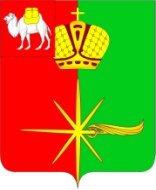 АДМИНИСТРАЦИЯКАРТАЛИНСКОГО ГОРОДСКОГО ПОСЕЛЕНИЯЧЕЛЯБИНСКОЙ ОБЛАСТИПОСТАНОВЛЕНИЕВ соответствии с Указом Президента Российской Федерации от 22.12.2015 года 3 Ч 650 «О порядке сообщения лицами, замещающими отдельные государственные должности Российской Федерации, должности федеральной  государственной службы, и иными лицами о возникновении личной  заинтересованности при исполнении - должностных обязанностей, которая  приводит или может привести к конфликту интересов, и о внесении изменений в некоторые акты Президента Российской Федерации»,Администрация Карталинского городского поселения ПОСТАНОВЛЯЕТ:1. Утвердить прилагаемый Порядок сообщения лицами, замещающими должности муниципальной службы Карталинского городского поселения, и муниципальными служащими администрации Карталинского городского поселения о возникновении личной заинтересованности при исполнении должностных обязанностей, которая приводит или может привести к  конфликту интересов.2. Разместить настоящее постановление на официальном сайте администрации Карталинского городского поселения.3. Настоящее постановление вступает в силу со дня его подписания. 4. Контроль за исполнением данного постановления оставляю за собой.Глава Карталинского городского поселения							       М.А.УсольцевУТВЕРЖДЕНпостановлением администрацииКарталинского городского поселения от ___15.03___ 2016 г № _181__Порядоксообщения лицами, замещающими должности муниципальной службы Карталинского городского поселения, и муниципальными служащими администрации Карталинского городского поселения о возникновении личной заинтересованности при исполнении должностных обязанностей, которая приводит или может привести к конфликту интересовНастоящим Порядком определяется порядок сообщения лицами, замещающими должности муниципальной службы Карталинского городского поселения, и муниципальными служащими администрации Карталинского городского поселения о возникновении личной  заинтересованности при исполнении должностных обязанностей, которая  приводит или может привести к конфликту интересов.Лица, замещающие должности  муниципальной службы Карталинского городского поселения, и муниципальные служащие администрации Карталинского городского поселения, обязаны в  соответствии с законодательством Российской Федерации о  противодействии коррупции сообщать, о возникновении личной  заинтересованности при исполнении должностных обязанностей, которая  приводит или может привести к конфликту интересов, а также принимать меры по предотвращению или урегулированию конфликта интересов. Сообщение оформляется в письменной форме в виде уведомления о возникновении личной заинтересованности при исполнении должностных обязанностей, которая приводит или может привести к конфликту интересов (далее именуется - уведомление).Уведомления по решению главы Карталинского городского поселения могут быть переданы для рассмотрения в Комиссию по соблюдению требований к служебному поведению муниципальных служащих и урегулированию конфликта интересов (далее – Комиссия). В ходе предварительного рассмотрения уведомлений Комиссия имеет право получать в установленном порядке от лиц, направивших уведомления, пояснения по изложенным в них обстоятельствам и направлять в установленном порядке запросы в федеральные органы государственной власти, органы государственной власти субъектов Российской Федерации, иные государственные органы, органы местного самоуправления и заинтересованные организации.Уведомления, заключения и другие материалы, полученные в ходе предварительного рассмотрения уведомлений, представляются на заседание комиссии, которое проводится в течение семи рабочих дней со дня поступления уведомлений в Комиссию. В случае направления запросов, указанных в пункте 4 настоящего Положения, уведомления, заключения и другие материалы представляются в Комиссию в течение 30 дней со дня поступления уведомлений. Указанный срок может быть продлен, но не более чем на 30 дней. Главой Карталинского городского поселения и (или) Комиссией по результатам рассмотрения ими уведомлений принимается одно из следующих решений:а) признать, что при исполнении должностных обязанностей лицом, направившим уведомление, конфликт интересов отсутствует;б) признать, что при исполнении должностных обязанностей лицом, направившим уведомление, личная заинтересованность приводит или может привести к конфликту интересов;в) признать, что лицом, направившим уведомление, не соблюдались требования об урегулировании конфликта интересов.Комиссия рассматривает уведомления и принимает по ним решения в порядке, установленном Положением о Комиссии, утвержденным постановлением администрации Карталинского городского поселения № 313 от 26.09.2014 года «Об утверждении Положения о комиссии по соблюдению требований к служебному поведению муниципальных служащих администрации Карталинского городского поселения и урегулированию конфликта интересов» и направляет принятое решение Главе Карталинского городского поселения в течение трех рабочих дней.УВЕДОМЛЕНИЕо возникновении личной заинтересованности при исполнениидолжностных обязанностей, которая приводитили может привести к конфликту интересовСообщаю о возникновении у меня личной заинтересованности при исполнении должностных обязанностей, которая приводит или может привести к конфликту интересов (нужное подчеркнуть).Обстоятельства, являющиеся основанием возникновения личной заинтересованности: __________________________________________________________________________________________________________________Должностные обязанности, на исполнение которых влияет или может повлиять личная заинтересованность: ____________________________________________________________________________________________________Предлагаемые меры по предотвращению или урегулированию конфликта интересов: _________________________________________________________________________________________________________________Намереваюсь (не намереваюсь) лично присутствовать на заседании комиссии по соблюдению требований к служебному поведению муниципальных служащих и урегулированию конфликта интересов в органах местного самоуправления муниципального образования Заокский район при рассмотрении настоящего уведомления (нужное подчеркнуть)."__" ___________ 20__ г. ______________________ ______________________                                                (подпись лица,                              (расшифровка подписи)                                                 направляющего уведомление) « _15_ » __03___ 2016 г. №_181_                  г. КарталыО Порядке сообщения лицами, замещающими должности  муниципальной службы Карталинского городского поселения, и муниципальными служащими администрации Карталинского городского поселения о возникновении  личной заинтересованности при исполнении должностных обязанностей, которая   приводит или может привести  к конфликту интересовПриложение № 1к Положению о порядке  сообщения лицами, замещающими должности муниципальной службы Карталинского городского поселения, и муниципальными служащими администрации Карталинского городского поселения о возникновенииличной заинтересованности при исполнении должностных обязанностей, которая приводит или может привести к конфликту интересов___________________________   (отметка об ознакомлении)___________________________   (отметка об ознакомлении)Главе Карталинского городского поселенияот __________________________________________________________________(Ф.И.О., замещаемая должность)